Guía de Aprendizaje (13 al 24 de septiembre, 7° Entrega)Objetivo de Aprend: Asociar la vocal O a su correspondiente grafema (n° 3)Nombre: Fechas: Pinta las vocales O mayúsculas de color rojo y minúsculas de color azul.Observa los elementos y pinta solo las que comienzan con O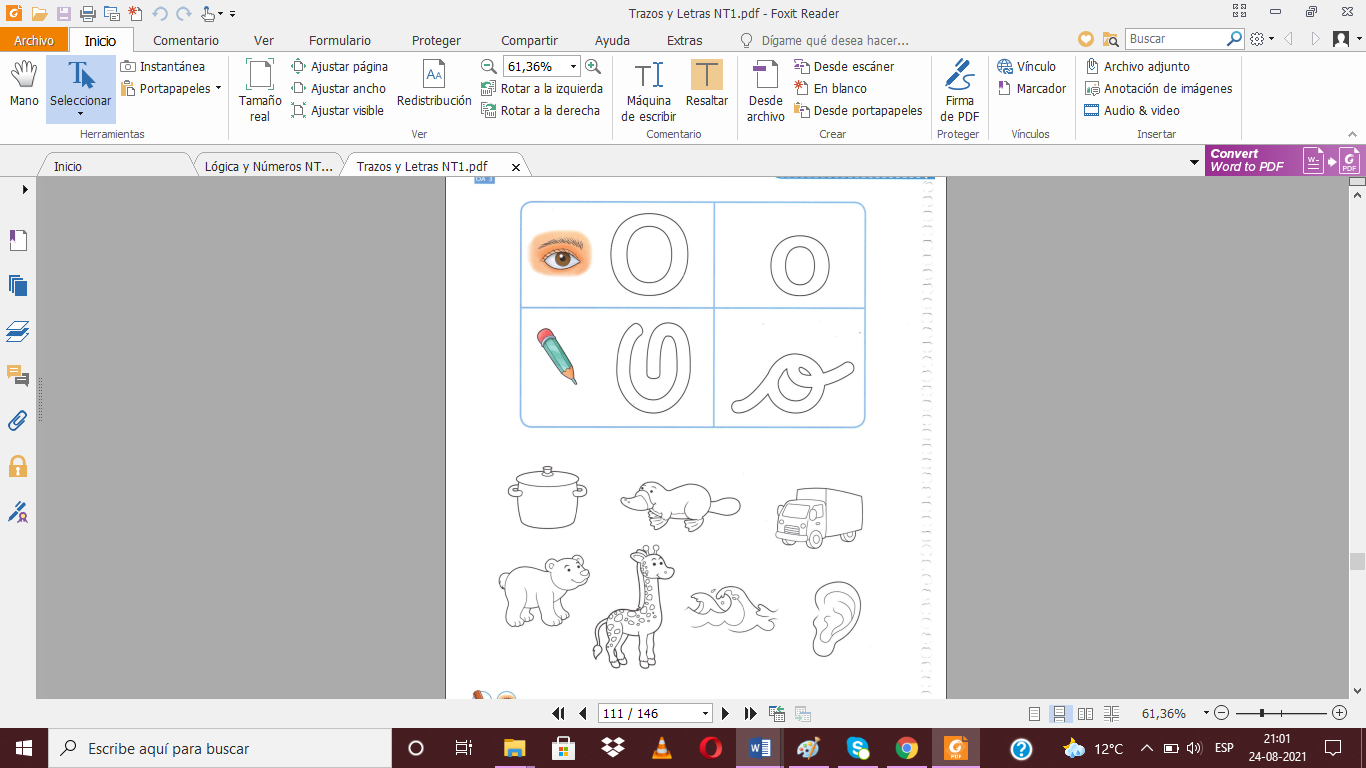 Guía de Aprendizaje (13 al 24 de septiembre, 7° Entrega)Objetivo de Aprend: (n° 6)Nombre: Fechas: Buscar en revistas muchas O/o y pégalas en el cuerpo de la oveja.Dibuja un elemento que comience con O en el interior de la olla y píntalo. 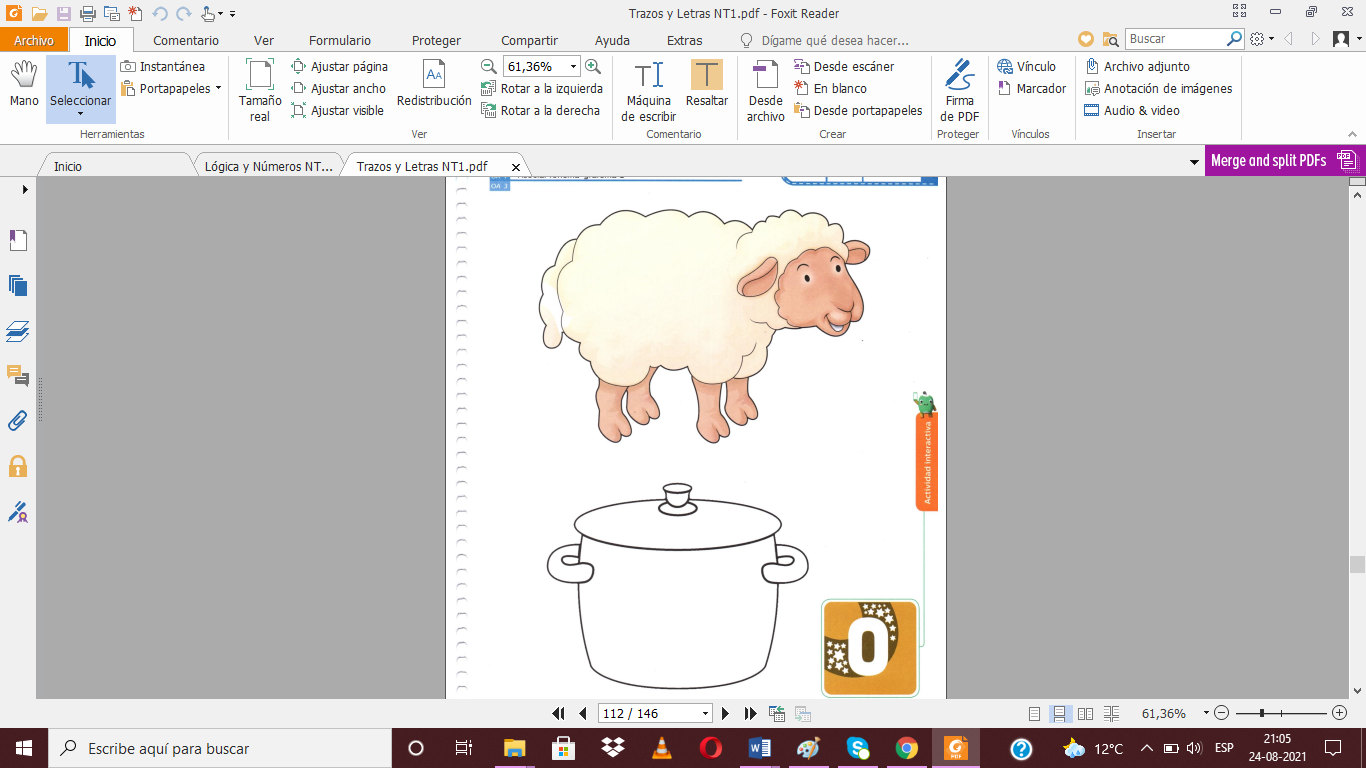 Guía de Aprendizaje (13 al 24 de septiembre, 7° Entrega)Objetivo de Aprend: Representar gráficamente la vocal o imprenta (n° 8)Nombre: Fechas: Repasa las vocales con tu dedo índice partiendo desde la flecha verde hasta llegar al punto rojo.Traza las líneas punteadas de las vocales partiendo del punto verde.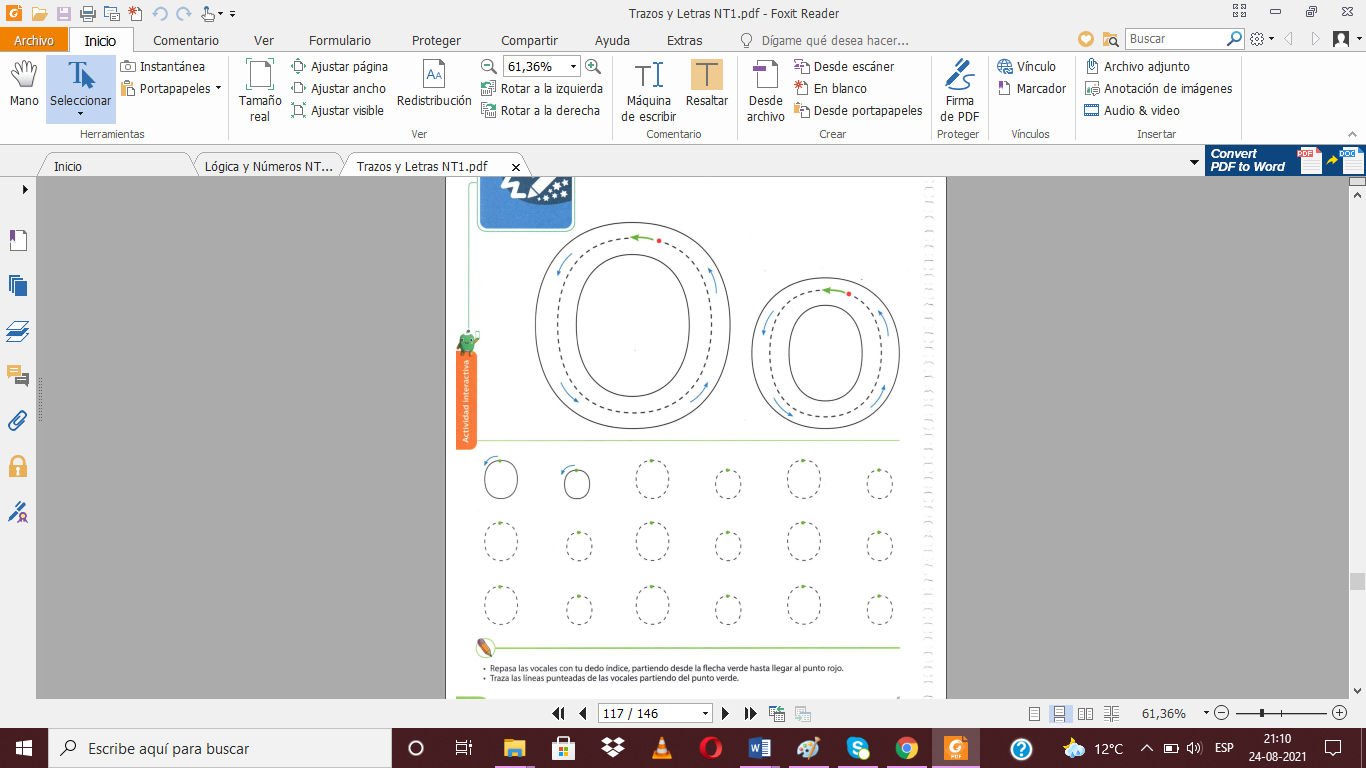 Guía de Aprendizaje (13 al 24 de septiembre, 7° Entrega)Objetivo de Aprend: Representar gráficamente la vocal o imprenta (n° 8)Nombre: Fechas: Repasa las vocales con tu dedo índice partiendo desde la flecha verde hasta llegar al punto rojo.Traza las líneas punteadas de las vocales partiendo del punto verde hasta llegar al punto rojo.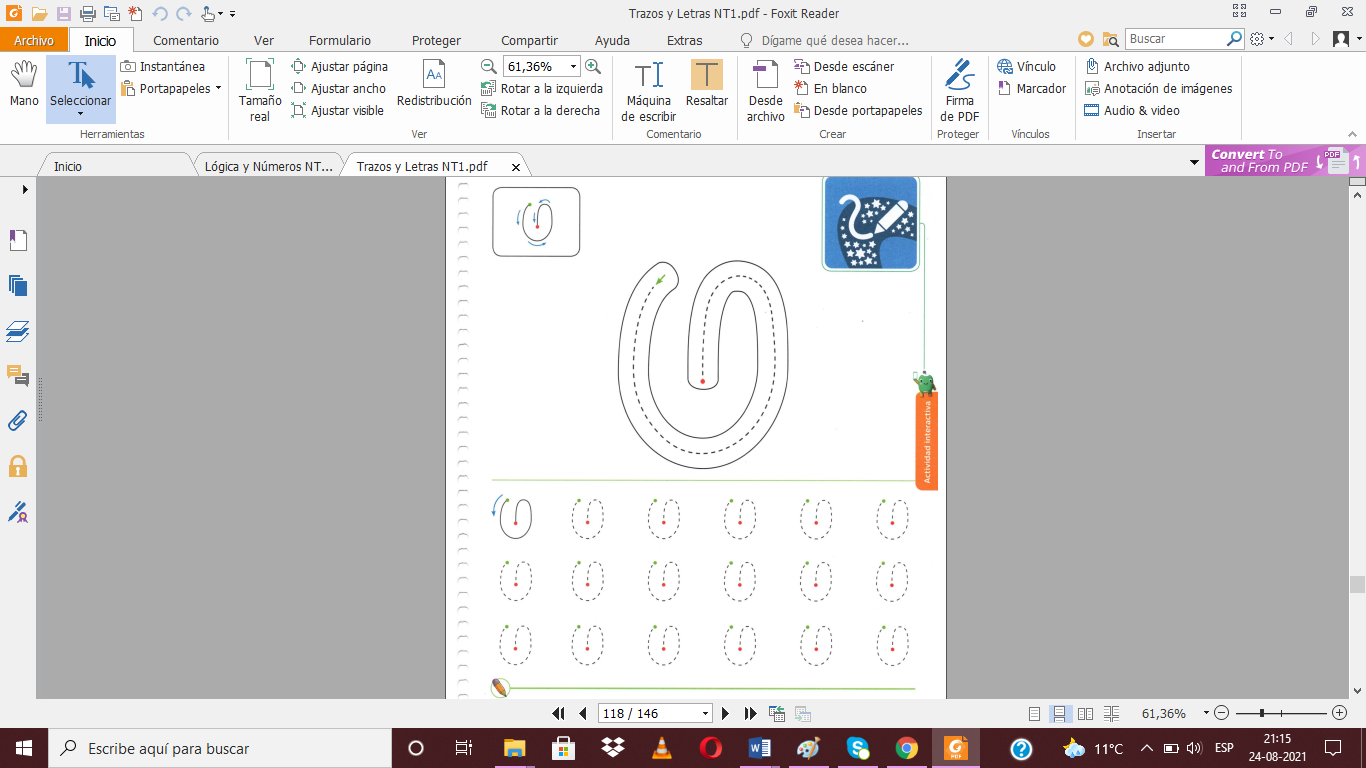 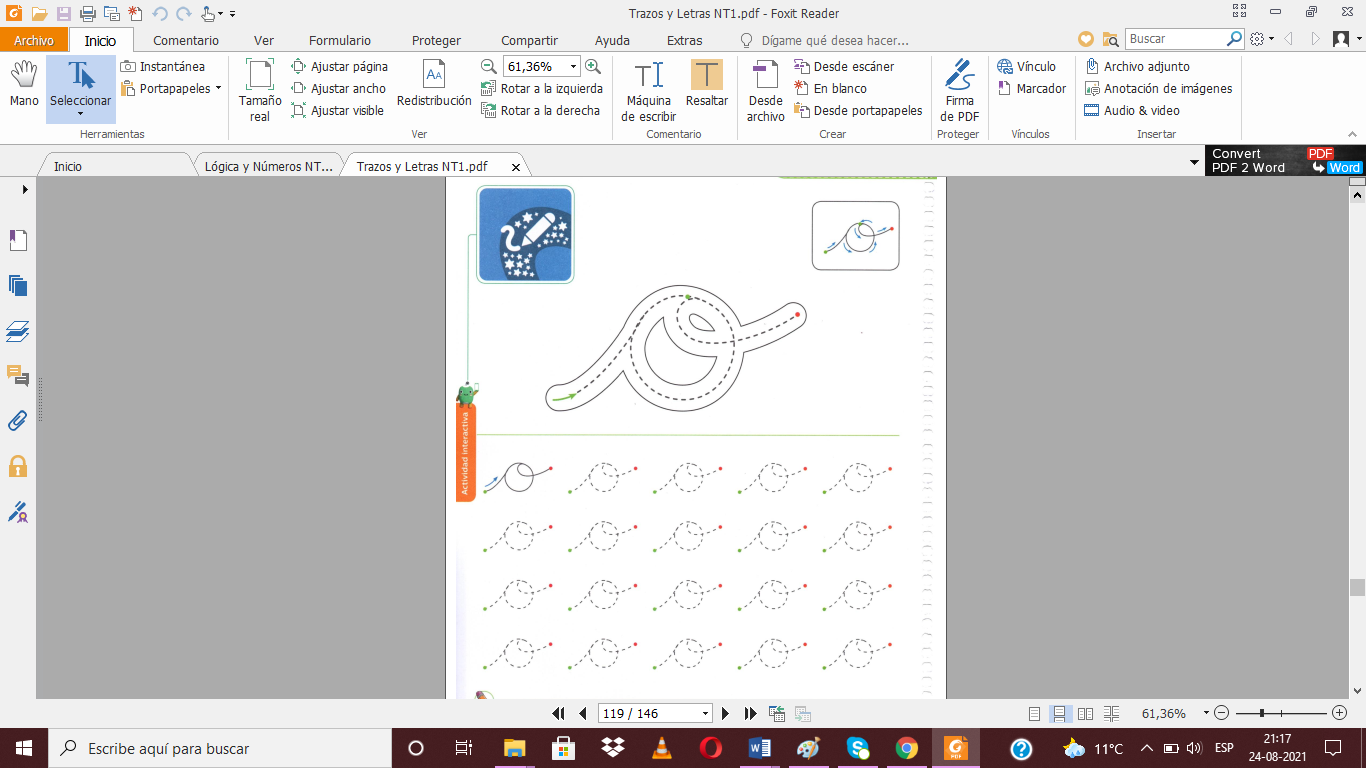 Guía de Aprendizaje Receta Chilenitos (13 al 24 de septiembre, 7° Entrega)Objetivo de Aprend: Comprender el contenido explícito de una receta siguiendo las indicaciones (n° 6)Nombre: Fechas: Preparación de pasteles ChilenitosIngredientes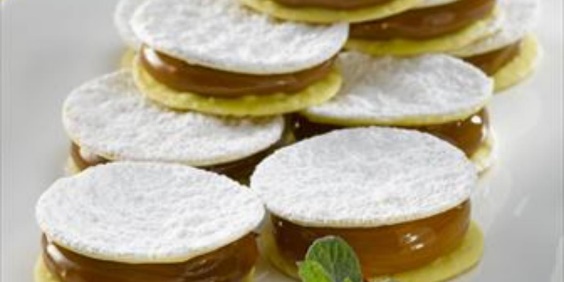 Principio del formulario2 Tazas de harina.1 Cucharadita de polvo de hornear.1/4 Taza de margarina.1 1/2 Cucharada de vinagre.3 Huevos. 1/2 Kilo de manjar.Azúcar flor a gusto.Instrucciones:Paso 1 En un bowl junta la harina con los polvos de hornear y la margarina, añade el vinagre y comienza a frotar con los dedos hasta conseguir migas como arena. Añade los huevos uno a uno y amasa con tus manos hasta conseguir una masa compacta de textura firme.Paso 2Estira la masa con la ayuda de un uslero sobre un mesón enharinado dejándola bien delgada, luego corta círculos de 6 centímetros aproximados y acomódalas sobre una lata para horno previamente enmatequilllada, pínchalas con un tenedor y lleva a horno pre-calentado de 180°C y hornea durante 6 a 8 minutos hasta dorarlas levemente. Retíralas del horno y de su respectiva lata para enfriarlas.Paso 3Rellénalas de a dos con abundante manjar y presiona levemente para extenderlo mejor, espolvorea con azúcar flor y sírvelos cuando quieras“REALIZAR EXPERIENCIA CON AYUDA DE UN ADULTO, LUEGO GRABAR UN VIDEO O AUDIO DE VOZ A SU EDUCADORA, DONDE EL NIÑO O NIÑA EXPLIQUE COMO PREPARO LOS PASTELES CHILENITOS”